ПРЕДМЕТ: Обавештење o продужењу рока за достављање понуда за јавну набавку добара добара број 100065/2014 Delovi za Mehtan ventile (kalote, gorwe plo~e, prstenovi (TENT B)Рок за достављање понуда понуда је до  26.01.2015. године до 12:15 часова.Јавно отварање понуда обавиће се истог дана у 12:30 часова.                                                                                       КОМИСИЈА ЈН 100065/2014Обреновац, 16.01.2014.године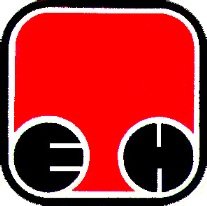 Електропривреда Србије  - ЕПСПривредно Друштво Термоелектране Никола Тесла,  Обреновац